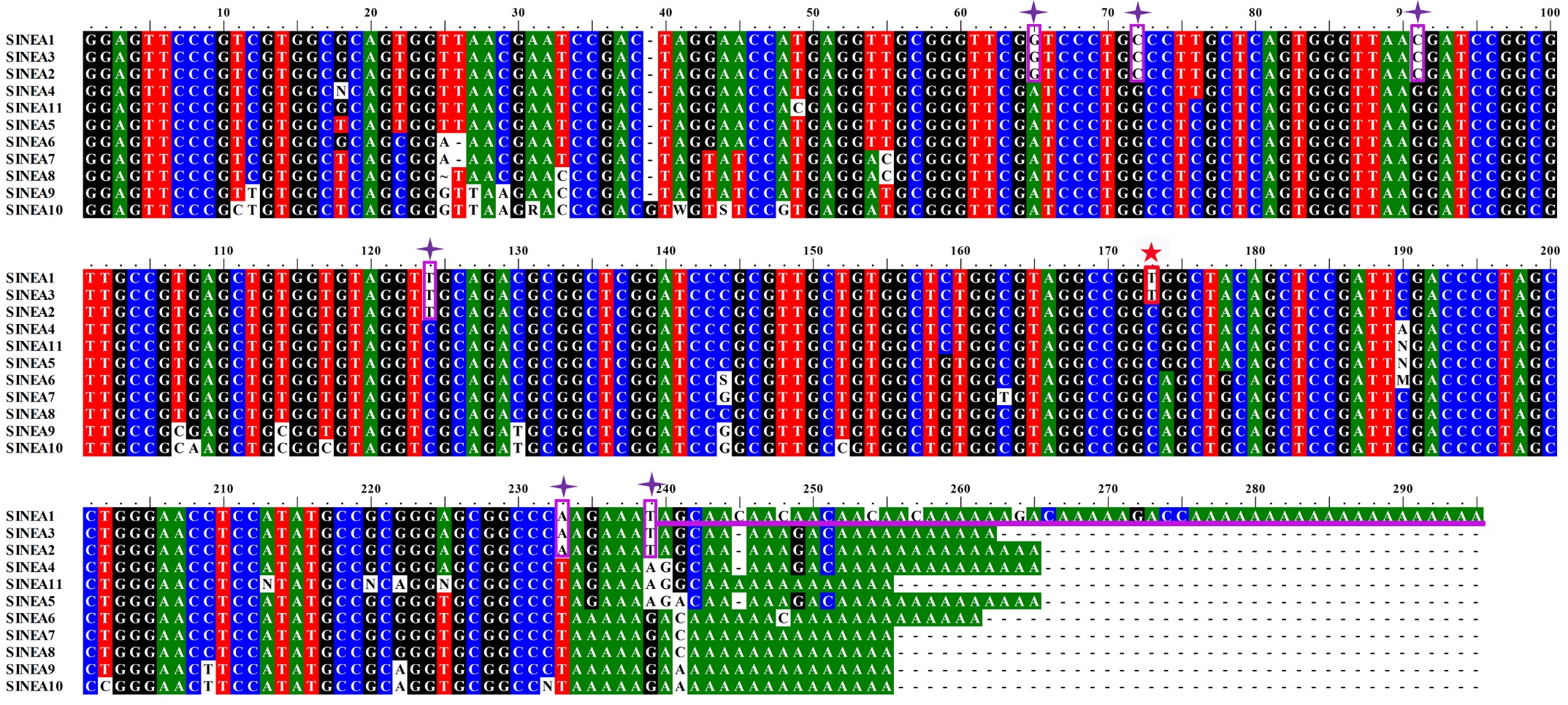 Fig. S1. Alignment of the sequences of SINEA1-A11 subfamilies.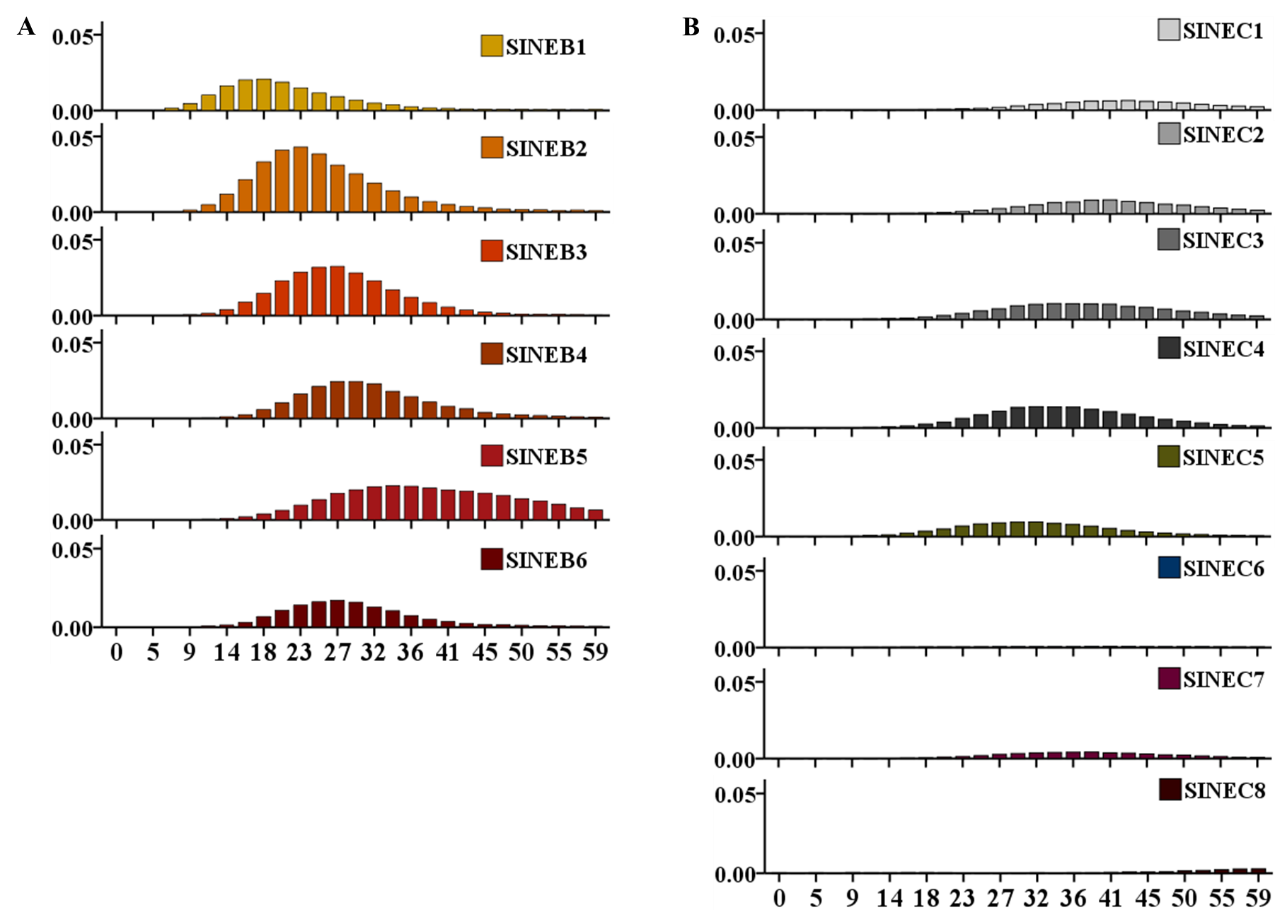 Fig. S2. Insertion ages of SINEB and SINEC families.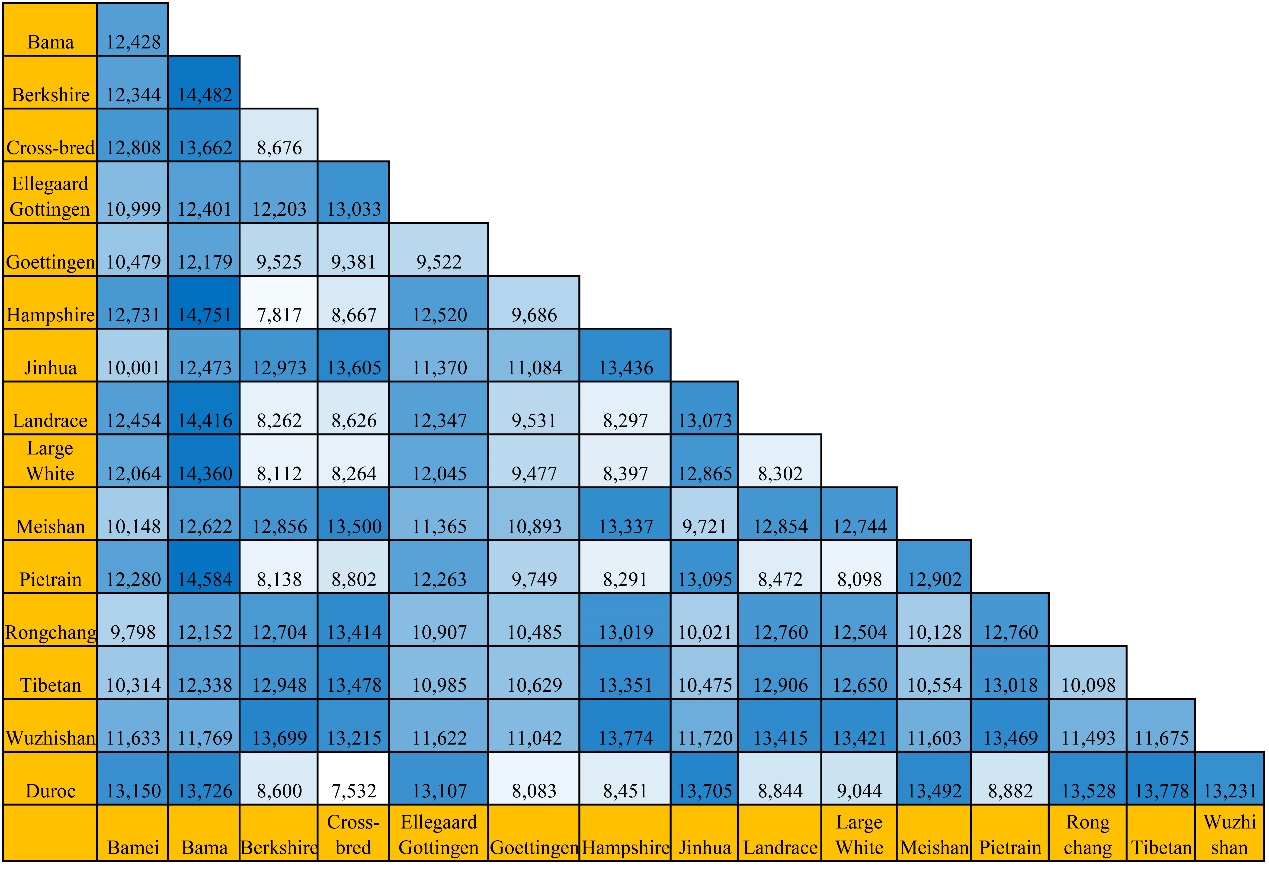 Fig. S3. Distribution of the differential SINE RIP alleles between each pair of genomes.Table S1. Predicted polymorphic ratio of SINE insertions from different subfamilies located in intergenic and intragenic regions.Table S2. Polymorphic ratio of randomly selected polymorphic and non-polymorphic SINE insertions following PCR verification.Table S3. Summary of the number of SINE insertions in the protocol used for annotating SINE RIPs.1: Repeatmasker result filtered with (1) SINEA1-3, (2) score≥1000, (3) length:100-330.Table S4. Positive ratios of SINE RIPs obtained by PCR verification for rare SINE RIPs.Table S5. Positive ratios of the 36,284 SINE RIPs obtained by PCR verification with limited samples.Table S6. Density of SINE RIPs in each chromosome.Table S7. Characterization of 16 SINE RIPs analysed in 23 pig populations.a Nei's (1973) expected heterozygosityName of SINE subfamily (age)Intragenic SINE insertionsIntragenic SINE insertionsIntragenic SINE insertionsIntragenic SINE insertionsIntergenic SINE insertionsIntergenic SINE insertionsIntergenic SINE insertionsName of SINE subfamily (age)No. of blast insertionsNo. of predictedpolymorphic insertionsNo. of predictedpolymorphic insertionsThe ratio of polymorphismsNo. of blast insertionsNo. of predictedpolymorphic insertionsThe ratio of polymorphismsSINEA1 （2Ma）2004522.522.52005326.5SINEA2 （5Ma）200189.09.02002110.5SINEA3 （5Ma）200105.05.02002512.5SINEA4 （11Ma）20042.02.020010.5SINEB2 （23Ma）20000.00.020000.0SINEB6 （27Ma）20000.00.020010.5SINEC4 （32Ma）20000.00.020000.0SINE typeNo. of randomly selected polymorphic or non-polymorphic insertionsNo. of randomly selected polymorphic or non-polymorphic insertionsNo. of randomly selected polymorphic or non-polymorphic insertionsNo. of randomly selected polymorphic or non-polymorphic insertionsNo. of randomly selected polymorphic or non-polymorphic insertionsSINE typePredicted polymorphic by BlastConfirmed polymorphic by PCRPredicted non-polymorphic by BlastConfirmed polymorphic by PCRConfirmed polymorphic by PCRSINEA1-A31816 (83.33%)52 (40.00%)2 (40.00%)SINEA4-A1144 (75.00%)92 (22.22%)2 (22.22%)SINEB11 (100.00%)20 (0.00%)0 (0.00%)SINEC21 (100.00%)90 (0.00%)0 (0.00%)Total2522 (88.00%)254 (16.00%)4 (16.00%)GenomeNo. of SINE insertionsNo. of SINE insertionsNo. of SINE insertionsNo. of SINE insertionsNo. of SINE insertionsGenomeRepeatmasker result1Successfully mappedDifferential between genomesVerified by BlastFinally remainedBama1042601000741764167146603Bamei89114869391355543064306Berkshire9223090415974628562856Cross-bred10210398412938830542995Ellegaard Gottingen minipig81923800731358842224215Goettingen71314685956395736736Hampshire9328891538996529942993Jinhua90567883771452249164915Landrace9201690259999129622961Large White91345895801000828932893Meishan88877867081410847144714Pietrain9202390267998429902990Rongchang88655864241371344264423Tibetan90277877341491645674536Wuzhishan91357886021581552725260Duroc103065103065805023645213223Total146241414270622638379407470619Rare SINE RIPs typeNo. of genomeNo. of SINE RIPs be verifiedNo. of polymorphic sitesNo. of Non- polymorphic sitesPositive ratioDeletion22891932.14%332122037.50%43226681.25%Insertion13024680.00%23025583.33%141815383.33%15330100.00%Source of SINE RIPsTotal No. of SINE RIPsNo. of SINE RIPs show polymorphicPositive ratioNo. of uncertain SINE RIPsNo. of SINE RIPs show non-polymorphicMeishan to Duroc272488.89%21Duroc to Meishan282278.57%42Landrace to Duroc302480.00%42Duroc to Landrace282382.14%32Large White to Duroc302893.33%02Duroc to Large White301860.00%93Duroc to Bama282692.86%11Bama to Duroc292068.97%72Total23018580.43%3015ChrNo. of SINE RIPsDensity(/1Mb)Chr1309511.28Chr2213914.08Chr3192514.49Chr4190214.53Chr5180517.27Chr6224713.15Chr7201416.53Chr8207614.94Chr9229116.42Chr10150021.63Chr11144918.30Chr12119519.40Chr13241611.60Chr14197213.91Chr15182613.00Chr16116914.62Chr17115818.24Chr18104718.70ChrX161012.78Others144813.14Total3628414.50LocusChrGenotype frequencyGenotype frequencyGenotype frequencyNeObs_HetExp_HetaPICFISFSTNo. of populations not comply with the Hardy–Weinberg equilibriumLocusChr+/++/--/-NeObs_HetExp_HetaPICFISFSTNo. of populations not comply with the Hardy–Weinberg equilibriumESA1-98chr10.115 0.238 0.648 1.557 0.238 0.358 0.294 0.013 0.311 9REF-11172chr20.186 0.349 0.465 1.856 0.349 0.461 0.355 0.013 0.209 2REF-14902chr40.051 0.392 0.557 1.592 0.392 0.372 0.303 -0.178 0.117 5DR-68328chr50.186 0.166 0.648 1.649 0.166 0.394 0.316 0.328 0.339 20REF-16266chr60.648 0.253 0.099 1.537 0.253 0.350 0.288 -0.028 0.270 6REF-17668chr70.087 0.417 0.496 1.714 0.417 0.417 0.330 -0.254 0.203 5ESA2-58chr80.487 0.395 0.118 1.760 0.395 0.432 0.339 -0.195 0.221 4DR-93949chr90.113 0.327 0.561 1.666 0.327 0.400 0.320 -0.177 0.284 4ESA1-16chr110.287 0.436 0.277 2.000 0.436 0.500 0.375 -0.315 0.336 7REF-3992chr120.299 0.468 0.233 1.991 0.468 0.498 0.374 -0.248 0.254 9ESA1-25chr130.530 0.332 0.139 1.734 0.332 0.423 0.334 -0.049 0.241 6ESA2-18chr140.268 0.433 0.299 1.998 0.433 0.500 0.375 -0.167 0.256 3ESA1-33chr150.149 0.268 0.583 1.683 0.268 0.406 0.323 -0.037 0.369 3REF-9432chr160.192 0.448 0.361 1.944 0.448 0.486 0.368 -0.057 0.128 6ESA1-42chr170.246 0.422 0.332 1.986 0.422 0.496 0.373 -0.158 0.259 5ESA1-43chr180.079 0.323 0.598 1.575 0.323 0.365 0.298 -0.183 0.242 6Mean0.245 0.354 0.401 1.765 0.354 0.429 0.335 -0.106 0.252 6.250St. Dev0.173 0.088 0.193 0.172 0.088 0.055 0.031 0.153 0.069 4.155Table S8. The pig genomes used for the SINE RIP screen protocol.Table S8. The pig genomes used for the SINE RIP screen protocol.Table S8. The pig genomes used for the SINE RIP screen protocol.Table S8. The pig genomes used for the SINE RIP screen protocol.Table S8. The pig genomes used for the SINE RIP screen protocol.Table S8. The pig genomes used for the SINE RIP screen protocol.Table S8. The pig genomes used for the SINE RIP screen protocol.Table S8. The pig genomes used for the SINE RIP screen protocol.Table S8. The pig genomes used for the SINE RIP screen protocol.Table S8. The pig genomes used for the SINE RIP screen protocol.Table S8. The pig genomes used for the SINE RIP screen protocol.Table S8. The pig genomes used for the SINE RIP screen protocol.Genome NameWGS NameSize (Mb)ScaffoldsRele-ase DateLevelSequence depthSequence technologyAssembly methodSexSubmitterWebsiteDuroc （susScr11.1）AEMK022501.917062017-2-7Chromosome65.0xPacBioFalcon v. OCT-2015femaleThe Swine Genome Sequencing Consortium (SGSC)https://www.ncbi.nlm.nih.gov/assembly/GCA_000003025.6Cross-bred(Yorkshire_Landrace_Duroc)NPJO012755.44141572017-12-20Chromosome65.0xPacBio; Illumina NextSeq 500Celera Assembler v. 8.3rc2maleUSDA ARShttps://www.ncbi.nlm.nih.gov/assembly/GCA_002844635.1GoettingenLIDP012611.3652062015-9-16Scaffold20.0x454; SOLiDGMAP v. DEC-2012; BioScope v. 1.2; Newbler v. 2.7femaleF. Hoffmann - La Roche AGhttps://www.ncbi.nlm.nih.gov/assembly/GCA_001292865.1WuzhishanAJKK012508.911375772015-3-18Scaffold120xIllumina HiSeq2000SOAPdenovo v. 2.03maleBGI-shenzhenhttps://www.ncbi.nlm.nih.gov/assembly/GCA_000325925.2Ellegaard Gottingen minipigAOCR012358.022315852013-1-10Contig79.0xIllumina HiSeqSOAPdenovo v. September 2011femaleGlaxoSmithKlinehttps://www.ncbi.nlm.nih.gov/assembly/GCA_000331475.1TibetanAORO022437.74720682016-8-8Scaffold131.0xIllumina HiSeqSOAPdenovo v. 2.0femaleNovogenehttps://www.ncbi.nlm.nih.gov/assembly/GCA_000472085.2Large WhiteLUXX012457.911023422016-8-5Scaffold95.48xIllumina HiSeqSOAPdenovo v. 2.0femaleNovogenehttps://www.ncbi.nlm.nih.gov/assembly/GCA_001700135.1RongchangLUXR012459.031202462016-8-5Scaffold93.54xIllumina HiSeqSOAPdenovo v. 2.0femaleNovogenehttps://www.ncbi.nlm.nih.gov/assembly/GCA_001700155.1HampshireLUXS012437.11822062016-8-5Scaffold100.88xIllumina HiSeqSOAPdenovo v. 2.0femaleNovogenehttps://www.ncbi.nlm.nih.gov/assembly/GCA_001700165.1MeishanLUXQ012467.51338332016-8-5Scaffold111.13xIllumina HiSeqSOAPdenovo v. 2.0femaleNovogenehttps://www.ncbi.nlm.nih.gov/assembly/GCA_001700195.1LandraceLUXT012440.98946592016-8-5Scaffold91.23xIllumina HiSeqSOAPdenovo v. 2.0femaleNovogenehttps://www.ncbi.nlm.nih.gov/assembly/GCA_001700215.1BameiLUXV012460.761293352016-8-5Scaffold88.72xIllumina HiSeqSOAPdenovo v. 2.0femaleNovogenehttps://www.ncbi.nlm.nih.gov/assembly/GCA_001700235.1BamaSIDA012491.0566102019-8-1Chromosome361xIllumina; PacBio; Oxford Nanopore MinION; 10x Genomics; Hi-Csupernovo v. Dec-2016; SOAPdenovo v. Jan-2017; PBJelly v. Feb-2017; LACHESIS v. Feb-2017maleNovogenehttps://www.ncbi.nlm.nih.gov/assembly/GCA_007644095.1PietrainLUXU012438.32884362016-8-5Scaffold96.22xIllumina HiSeqSOAPdenovo v. 2.0femaleNovogenehttps://www.ncbi.nlm.nih.gov/assembly/GCA_001700255.1JinhuaLUXY012453.71155542016-8-5Scaffold109.05xIllumina HiSeqSOAPdenovo v. 2.0femaleNovogenehttps://www.ncbi.nlm.nih.gov/assembly/GCA_001700295.1BerkshireLUXW012434.71944682016-8-5Scaffold113.47xIllumina HiSeqSOAPdenovo v. 2.0femaleNovogenehttps://www.ncbi.nlm.nih.gov/assembly/GCA_001700575.1